MUZEUM ROLNICTWA IM. KS. KRZYSZTOFA KLUKA W CIECHANOWCU 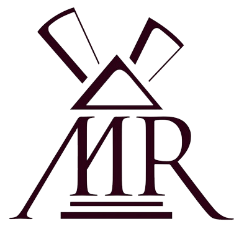 INSTYTUCJA KULTURY WOJEWÓDZTWA PODLASKIEGOUL. PAŁACOWA 5, 18-230 CIECHANOWIEC                                                                           www.muzeumrolnictwa.pl                                                                                                                                                                               e-mail: info@muzeumrolnictwa.pl                                                                                                                                        	                 tel. (86) 27 71 328, fax (86) 27 73 857                                                                                        Formularz zgłoszeniowy na konferencję„Słoma, trzcina i wiklina- ochrona i konserwacja”21-22 listopada 2019 r.Muzeum Rolnictwa im. ks. Krzysztofa Kluka w CiechanowcuImię i nazwisko uczestnika..........................................................................................................Tytuł/Stopień naukowy...............................................................................................................Nazwa instytucji........................................................................................................................Uczestnictwo z referatem                        Uczestnictwo bez referatu   Uczestnictwo w warsztatach Tytuł referatu/prezentacji.............................................................................................................................................................................................................................................................Tezy wystąpienia...................................................................................................................................................................................................................................................................................................................................................................................................................................Określenie bloku tematycznego (A,B,C) ..............................................................................................Adres do korespondencji................................................................................................................................................................................................................................................................Adres e-mail i telefon :     .....................................................................................................Zgłoszenia prosimy przesyłać do 25 października drogą mailową na adres:  info@muzeumrolnictwa.pl                Telefony kontaktowe: sekretarz konferencji Edwin A. Wilbik 508-244-978Sekretariat Muzeum Rolnictwa Tel. + 48 86 277-13-28 Uczestnik Konferencji wyraża zgodę na nieodpłatne wykorzystanie utrwalonego w formie fotografii lub zapisu wideo wizerunku.Uczestnik udziela Organizatorowi nieodpłatnej licencji na wykorzystanie utrwalonego wizerunku na poniższych  polach eksploatacji:1. Utrwalanie i zwielokrotnienie jakąkolwiek znaną techniką oraz rozpowszechnianie w dowolnej formie.2. Udostępnianie współorganizatorom Konferencji egzemplarza lub kopii, na której utrwalono wizerunek, w celu wykorzystania do promocji  w kontekście jego udziału 3. Wprowadzenie do pamięci komputera i do sieci multimedialnej.4. Zwielokrotnianie zapisu utrwalonego wizerunku.5. Publicznego wystawienia, wyświetlenia, odtworzenia oraz nadawania i reemitowania, a także publicznego udostępniania w taki sposób, aby każdy mógł mieć do niego dostęp w miejscu i w czasie przez siebie wybranym.6. Zamieszczanie i publikowanie w  prasie, na stronach internetowych, plakatach, katalogach 
i folderach.Organizator zastrzega sobie prawo do możliwości udzielenia sublicencji na wykorzystanie utrwalonego wizerunku oficjalnym partnerom wydarzenia.Oświadczenie: Wyrażam zgodę na przetwarzanie moich danych osobowych w celach wynikających 
z uczestnictwa w Konferencji, zgodnie z art. 6 ust. 1 lit. a Rozporządzenia Parlamentu Europejskiego
 i Rady (UE) 2016/679 z dnia 27 kwietnia 2016 r. w sprawie ochrony osób fizycznych w związku 
z przetwarzaniem danych osobowych i w sprawie swobodnego przepływu takich danych oraz uchylenia dyrektywy 95/46/WE (ogólne rozporządzenie o ochronie danych) – RODO. Poinformowano mnie, że podanie danych jest dobrowolne i przysługuje mi prawo do wycofania zgody w dowolnym momencie bez wpływu na zgodność z prawem przetwarzania, którego dokonano na podstawie zgody przed jej cofnięciem, dostępu do treści swoich danych oraz ich poprawienia, sprostowania, usunięcia, ograniczenia przetwarzania, przenoszenia danych oraz wniesienia sprzeciwu wobec przetwarzania. Mam też prawo wniesienia skargi do organu nadzorczego.……....……………………………………………………  					(miejscowość, data i odręczny podpis)